SEND Support in School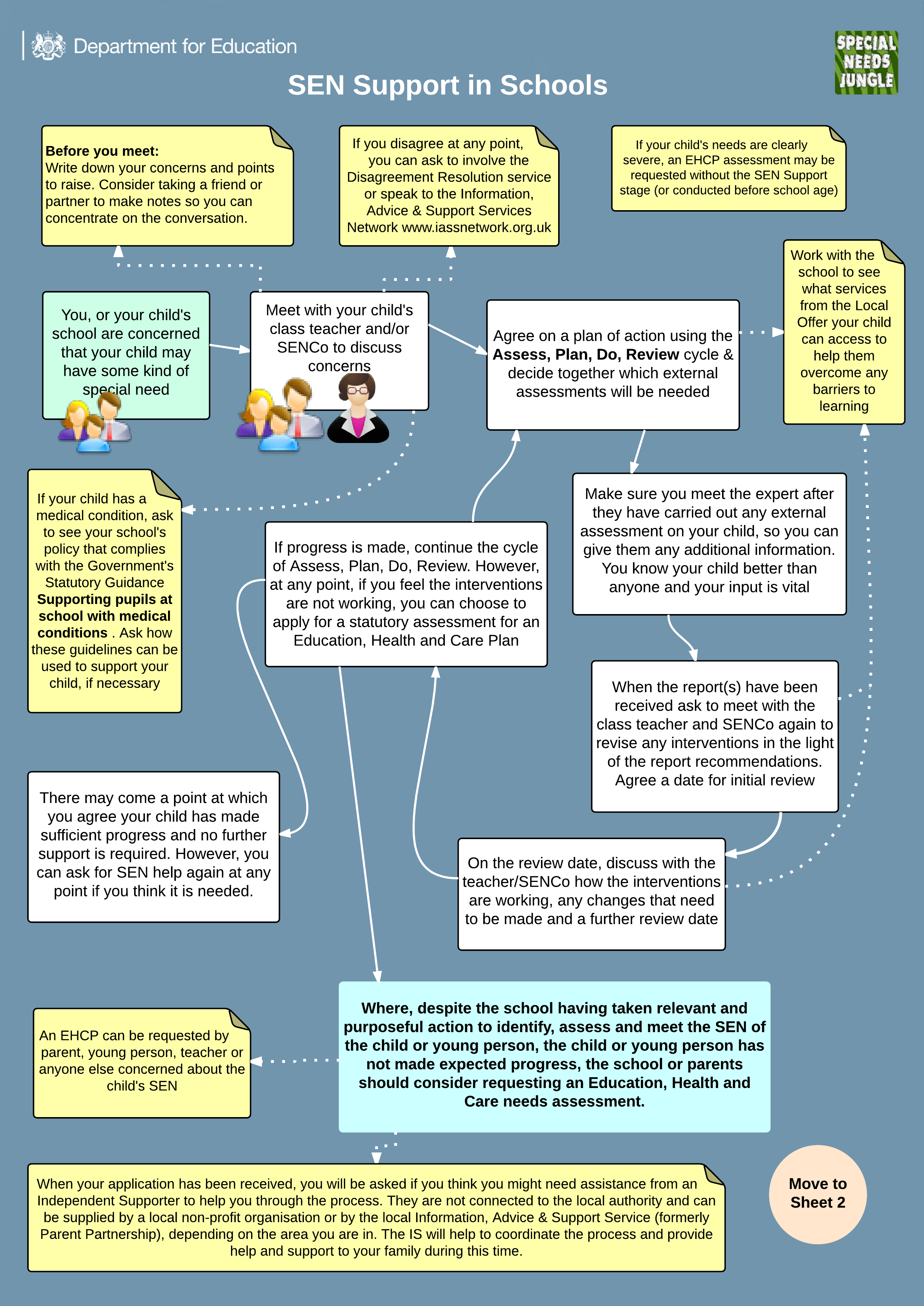 Our procedures will follow the guide below.  If you would like support, do ask to speak to Mrs Tyson our Special Educational Needs Coordinator.(SENDCo)